CURRICULUM VITAE 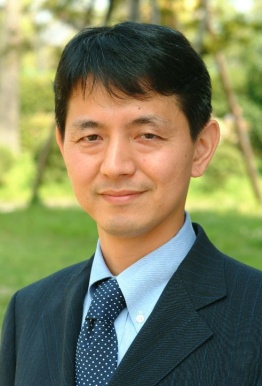 Akio MIYARA Professor Department Mechanical EngineeringSaga-shi, 840-8502,  Email: miyara@me.saga-u.ac.jp PERSONAL INFORMATIONName:				Akio Miyara （宮良　明男） Date of Birth:			11th February 1962 (54 years old) Place of Birth:		Okinawa, Japan Nationality:			Japanese Marital Status:		Married, Two sons Residence:			316-31, Fukuro, Honjo-machi, Saga-shi, Saga, 840-0023 Japan Tel./Fax (Home):		+81 952 29 5707 Work Address :		1, Honjo-machi, Saga-shi, Saga, 840-8502 Japan Tel./Fax (Office):		+81 952 28 8623 / +81 952 28 8587 Email:				miyara@me.saga-u.ac.jp  EDUCATIONSApril, 1986 – March, 1989:	Interdisciplinary Graduate School of Engineering Science, Kyushu University    				Awarded the degree of Doctor of Engineering for a thesis entitled  				“A study of a high performance heat pump system using  				nonazeotropic refrigerant mixtures”April, 1984 – March, 1986:	Graduate School of Engineering, 				Kyushu University  				Awarded the degree of Master of Engineering for a thesis  				entitled “Condensation and Evaporation of nonazeotropic  				refrigerant mixtures”April, 1980 – March, 1984:	Department of Mechanical Engineering, 				Ryukyu University PROFESSIONAL EXPERIENCEApril, 2003 – To Date: 	Professor of Department of Mechanical Engineering, 				Saga University April, 2015 – March, 2016:  	Chairman of Department of Mechanical Engineering, Saga UniversityApril, 2010 – March, 2011:	Chairman of Department of Mechanical Engineering, Saga UniversityApril, 2004 – March, 2005:	Chairman of Department of Mechanical Engineering, Saga UniversityApril, 1995 – Sept. 1995: 	Research Fellow of Stuttgart University, Germany, supported 				by German government March, 1993 – Jan. 1994: 	Visiting Professor of Stuttgart University, Germany, supported 				by Japanese government April, 1991 – March, 2003: 	Associate Professor of Department of Mechanical Engineering, 				Saga University April, 1989 – March, 1991: 	Lecturer of Ocean Thermal Energy Conversion Laboratory, 					Saga University MEMBERSHIP & ACTIVITIES Japan Society of Mechanical Engineering (1983 – To Date)March, 2016 – To Date:	Counselor April, 2016 – March, 2017	Reviewer member of Transactions of JSME March, 2013 – Feb., 2014	Editorial member of Transactions of JSMEMarch, 2012 – Feb., 2013	Chair of Saga chapterMarch, 2011 – Feb., 2012	CounselorMarch, 2006 – Feb., 2007	Chair of Saga chapterMarch, 2005 – Feb., 2006	CounselorJapan Society of Refrigerating and Air Conditioning Engineers (1989 – To Date)May, 2015 – May, 2017	Vice-President May, 2015 – To Date	Asian Associate Society Cooperation Committee  May, 2015 – May, 2017	Director May, 2014 – May, 2015	Chair of Annual Conference Organizing Committee May, 2013 – May, 2015	Chair of Academic Conference Steering Committee May, 2013 – May, 2015	Director May, 2013 – May, 2015	Chair of Academic Conference Steering CommitteeMay, 2011 – To Date	Chair of Heat Exchanger Technology CommitteeMay, 2009 – May, 2010	Chair of Technology Awards SubcommitteeMay, 2009 – May, 2010	Director May, 2007 – May, 2009	Director May, 2007 – To Date	ASHRAE National Committee  The Heat Transfer Society of JapanMay, 2015 – May, 2017	Chair of Kyushu chapter May, 2015 – To Date	Member of Asian Union of Thermal Science and Engineering  May, 2009 – May, 2011	Chair of Student’s Best Presentation Award The Society of Chemical Engineers, JapanJapan Society of Thermophysical Properties American Society of Heating Refrigerating and Air-Conditioning EngineersMarch, 2015 – To Date	Board member of Japan chapterInternational Institute of RefrigerationApril, 2008 – To Date	Member of commission B1 JOURNAL EDITORS  Applied Thermal Engineering  Trans. JSRAE JOURNAL REVIEWERS  Applied Thermal Engineering  International Journal of RefrigerationTrans JSRAEAIChE JournalASHRAE Built EnvironmentEnergyExperimental Thermal and Fluid Science GeothermicsHeat Transfer EngineeringHeat and Mass TransferInternational Journal of Heat and Mass TransferInternational Journal of Thermal SciencesEnergiesJournals of the Japan Society of Mechanical EngineersRESEARCH FIELDS  Heat transfer and pressure drop of pure refrigerants and refrigerant mixtures  In-tube condensation and evaporationPlate type heat exchangersThermophysical properties of refrigerants Heat exchangers for ground source heat pump Numerical simulations GRANTS   2014 – 2018:	Grant on ‘Renewable energy heat utilization technology and development project’ of New Energy and Industrial Technology Development Organization of Japan. 2013 – 2017:	Grant on ‘The Development of Innovative Utilization Technology for Unused Thermal Energy’ of New Energy and Industrial Technology Development Organization of Japan. 2013 – 2015:	Grant on ‘Development and Engineering Research in High Efficient Recovery and Utilization of Low and Medium Waste Heat in Metallurgical Industry’ of Japan Science and Technology Agency. 2011 – 2015:	Grant on ‘The Development of Non-fluorinated Energy-saving Refrigeration and Air Conditioning Systems’ of New Energy and Industrial Technology Development Organization of Japan. 2001 – 2003:	Grants-in-Aid for Scientific Research from Japan Society for the Promotion of Science 1999 – 2000:	Grants-in-Aid from TEPCO Research Foundation 1998:		Grants-in-Aid from Saneyoshi Memorial Foundation 1997:		Grants-in-Aid from Harada Memorial Foundation 1996:		Grants-in-Aid for Scientific Research by Japan Society for the Promotion of Science 1995:		Grants-in-Aid from Harada Memorial Foundation 1995:		Grants-in-Aid for Scientific Research by Japan Society for the Promotion of Science 1995: 		Fellowship of Deutsche Akademishe Auschdienst (DAAD) 1993 – 1994: 	Fellowship of the Ministry of Education I Japan AWARDS  2012:  	Asian Academic Award (AAA)  	The study of next generation heat pump system ‒ Thermophysical properties • Heat transfer • Cycle ‒  1997:     Excellence in presentation of a paper in the Poster Session in The Poster Session,              The 10th International Symposium on Transport Phenomena (ISTP-10) 1984:     Excellent student from Japan Society of Mechanical Engineering  LIST OF PUBLICATIONS a) Peer Reviewed Journals (2000 – To Date)Salsuwanda Selamat, Akio Miyara, Keishi Kariya, 
Numerical study of horizontal ground heat exchangers for design optimization, 
Renewable Energy, Vol.95, pp.561-573 (2016)Salsuwanda Selamat, Akio Miyara and Keishi Kariya,
Considerations for Horizontal Ground Heat Exchanger Loops Operation, 
Trans. JSRAE，Vol.32, No.3, pp.345-351 (2015)Jalaluddin, Akio Miyara, 
Thermal performance and pressure drop of spiral-tube ground heat exchangers for ground-source heat pump,
Applied Thermal Engineering, Vol.90,pp.630-637(2015)Salsuwanda Selamat, Akio Miyara and Keishi Kariya
Analysis of Short Time Period of Operation of Horizontal Ground Heat Exchangers
Resources, Vol.4, pp.507-523(2015)
Azridjal Aziz and Akio Miyara
Visualization the Distribution of Air-Water Mixtures Flow in Two Outlet Distributor
Journal of Applied Science and Engineering,Vol.18,No.1,pp.33-40(2015) 
Jalaluddin, Akio Miyara
Performance investigation of multiple-tube ground heat exchangers for ground-source heat pump
American Journal of Energy Engineering, Vol.2, No.5,pp.103-107(2014)
Ryo Akasaka, Yukihiro Higashi, Akio Miyara, Shigeru Koyama
A fundamental equation of state for cis-1,3,3,3-tetrafluoropropene(R-1234ze(Z))
International Journal of Refrigeration, Vol.44, pp.168-176 (2014)
Md.Anowar Hossain, Yoji Onaka, Hasan M.M. Afroz, Akio Miyara
Heat transfer during evaporation of R1234ze(E),R32,R410A and a mixture of R1234ze(E) and R32 inside a horizontal smooth tube,
International Journal of Refrigeration, Vol.36,Issue 2, pp.465-477 (2013)Muh. Anis Mustaghfirin, Akio Miyara and Hirata Yuki,
Mal-Uniformity of Two-Phase Flow Distribution in Merged Pipe Distributor under Different Outlet Channel Length,
Journal of Mechanics Engineering and Automation, Vol.3, No.2, pp.107-120(2013)Md.Anowar Hossain, Yoji Onaka, Akio Miyara, 
Experimental study on condensation heat transfer and pressure drop in horizontal smooth tube for R1234ze(E),R32 and R410A,
International Journal of Refrigeration, Vol.35,Issue 4, pp.927-938 (2012)Akio Miyara,  Yoji Onaka, Shigeru Koyama,
Ways of next generation refrigerants and heat pump/refrigeration systems,
International Journal of Air-Conditioning and Refrigeration, Vol.20, Issue1 (2012)
Mohammad Ariful Islam, Akio Miyara,
Numerical Investigation of Flow behavior and Heat Transfer Characteristics inside Herringbone Microfin Tube,
International Journal of Engineering Research and Applications, Vol.2, Issue2, pp.1006-1009 (2012)Azridjal, Aziz, Akio Miyara, Fumiaki Sugino,
Distribution of two-phase flow in a distributor,
Journal of Engineering Science and Technology, Vol.7, No.1, pp.41-55, (2012)Koutaro Tsubaki, Ryoichi Ikeda, Akio Miyara,
Effects of Nozzle Outlet Cross-Section Area on Transcritical CO2 Two-Phase Ejector Cycle, 
Trans. JSRAE, Vol.28, No.4, pp.517-528, (2011) (in Japanese). Yoji Onaka, Md. Anowar Hossain, Akio Miyara, 
Heat Transfer and Pressure Drop of R1234ze(E) and R32 during Condensation and Evaporation in Horizontal Smooth Tube, 
Trans. JSRAE, Vol.28, No.4, pp.445-456, (2011) (in Japanese)Akio Miyara, Ryota Fukuda, Koutaro Tsubaki, 
Thermal conductivity of saturated liquid of R1234ze(E)+R32 and R1234yf+R32 mixtures, 
Trans. JSRAE, Vol.28, No.4, pp.435-443, (2011) (in Japanese)Hasan M.M. Afroz Akio Miyara,
Prediction of condensation pressure drop inside herringbone microfin tubes, 
International Journal of Refrigeration, Vol.34 , No.4 ,pp.1057-1065 , (2011)Jalaluddin, Akio Miyara, Koutaro Tsubaki, Shuntaro Inoue, Kentaro Yoshida,
Experimental study of several types of ground heat exchanger using a steel pile foundation,
Renewable Energy, Vol.36, No.2,pp.764-771, (2011)Hasan M.M. Afroz, Akio Miyara,
Binary mixture of carbon dioxide and dimethyl ether as alternative refrigerants and their vapor-liquid equilibrium data prediction,
International Journal of Engineering,Science and Technology, Vol.3, No.1,pp.10-21, (2011)Yoji Onaka, Akio Miyara, Koutaro Tsubaki,
Experimental study on evaporation heat transfer of CO2/DME mixture refrigerant in a horizontal smooth tube,
International Journal of Refrigeration, Vol.33, No.7,pp.1277-1291, (2010)Yoshimi Matsuo, Koutaro Tsubaki, Akio Miyara,
Effect of fin-collar shape at contact area between tube and fin on heat exchanger performance, 
Trans. JSRAE, Vol.27, No.2, pp.129-137, (2010) (in Japanese)Mohammad Ariful Islam, Akio Miyara, Toshiaki Setoguchi,
Numerical investigation of steam absorption in falling film of LiBr aqueous solution with solitary waves,
International Journal of Refrigeration, Vol.32, No.7,pp.1597-1630, (2009)Yoji Onaka, Akio Miyara, Koutaro Tsubaki,
Performance Analysis of heat pump cycle using CO2/DME refrigerant mixture, 
Trans. JSRAE, Vol.26, No.3, pp.245-252, (2009) (in Japanese).B. Kundu, A. Miyara,
An analytical method for determination of the performance of a fin assembly under dehumidifying conditions: A comparative study,
International Journal of Refrigeration, Vol.32, No.2, pp.369-380, (2009)Hasan M.M. Afroz, Akio Miyara,Koutaro Tsubaki,
Heat transfer coefficients and pressure drops during in-tubecondensation of CO2/DME mixture refrigerant,
International Journal of Refrigeration, Vol.31, No.8,pp.1458-1466, (2008)Akio Miyara,
Condensation of hydrocarbons － A review,
International Journal of Refrigeration, Vol.31, No.4, pp.621-631, (2008)Koutaro Tsubaki, Akio Miyara, Yuma Nagai, Naoe Sasaki, Yoshihiko Mizuta,
The Effects of Fin Collar Form on Heat Transfer Performance of Cross Fin-tube Heat Exchanger, 
Trans. JSRAE, Vol.24, No.4, pp.423-430, (2007) (in Japanese).Mohammad Ariful Islam , Akio Miyara, 
Liquid film and droplet flow behaviour and heat transfer characteristics of herringbone  microfin tubes, 
International Journal of Refrigeration, Vol.30, No.8,pp.1408-1416, (2007).
Hasan M.M. Afroz, Akio Miyara, 
Friction factor correlation and pressure loss of single-phase floｗ inside herringbone microfin tubes, 
International Journal of Refrigeration, Vol.30, No.7,pp.1187-1194, (2007).
Mohammad Ariful Islam, Akio Miyara,Takehiro Nosoko,Toshiaki Setoguchi,
Numerical Investigation of Kinetic Energy and Surface Energy of Wavy Falling Liquid Film, 
Journal of Thermal Science,Vol.16,No.3,pp.237-242(2007)
T. Nosoko, A. Miyara, 
The evolution and subsequent dynamics of waves on a vertically falling liquid film, 
Physics of Fluid, Vol.16 No.4, pp.1118-1126, (2004).Akio Miyara, Mohammad Ariful Islam, Yoshihiko Mizuta and Atsushi Kibe, 
Experimental Observation of two phase flow of R123 inside a herringbone microfin tube, 
Journal of Thermal Science, Vol.12 No.3, pp.270-274, (2003).Akio Miyara, Tomoki Yamamoto, Toru Iemura, Takashi Shimada, 
Gas absorption by wavy falling liquid film formed on inner surface of vertical tubes, 
Journal of Thermal Science, Vol.12 No.1, pp.57-61, (2003). Akio Miyara, Yusuke Otsubo, Satoshi Ohtsuka and Yoshihiko Mizuta, 
Effects of fin shape on condensation in herringbone microfin tubes, 
International Journal of Refrigeration, Vol.26, pp.417-424, (2003)Akio Miyara and Yusuke Otsubo, 
Condensation heat transfer of herringbone micro fin tubes, 
International Journal of Thermal Sciences, Vol.41 No.7, pp.639-645, (2002).Takehiro Nosoko, Akio Miyara,  
Characteristics of falling film flow on completely-wetted horizontal tubes and the associated gas absorption, 
International Journal of Heat and Mass Transfer, Vol.45 No.13, pp.2729-2738, (2002).Akio Miyara, Yusuke Otsubo, Satoshi Ohtsuka,
Effects of Fin Shape on Condensation Heat Transfer and Pressure Drop inside Herringbone Micro Fin Tubes, 
Trans. JSRAE, Vol.18, No.4, pp.463-472, (2001) (in Japanese).Akio Miyara, 
Flow Dynamics and Heat Transfer of Wavy Condensate Film, 
Transactions of the ASME Journal of Heat Transfer, Vol.123, No.3, pp.492-500, (2001).Akio Miyara, 
A Numerical Scheme for the Simulation of Interfacial Waves on a Falling Liquid Film,  
International Journal of Transport Phenomena, Vol.2, pp.241-252, (2001).Akio Miyara, 
Numerical simulation of wavy liquid film flowing down on a vertical wall and an inclined wall, 
International Journal of Thermal Sciences, Vol.39, pp.1015-1027, (2000).Akio Miyara, 
Numerical Analysis on Heat Transfer Enhancement by Waves on Falling Liquid Film, 
Journal of Thermal Sciences, Vol.9 No.3, pp.236-242, (2000).Akio Miyara,  
Numerical Analysis for a Falling Liquid Film with Interfacial Waves on an Inclined Plate. Part2: Effects of Interfacial Waves on Flow Dynamics and Heat Transfer, 
Heat Transfer – Asian Research, Vol.29 No.3, pp.233-248. (2000).Akio Miyara, 
Numerical Analysis for Flow Dynamics and Heat Transfer of Wavy Condensate Film, 
Trans. JSME (B), Vol.66 No.642, pp.482489, (2000) (in Japanese).Akio Miyara, Kengo Nonaka, Mitsunori Taniguchi, 
Condensation Heat Transfer and Flow Pattern inside a Herringbone-Type Micro-Fin Tube, 
International Journal of Refrigeration, Vol.23 No.2, pp.141-152, (2000).Total 66 peer reviewed papers. (from 1987 to date)b) Invited Presentations & Keynote LecturesAkio Miyara,  
Measurements of transport properties and heat transfer coefficients for low GWP refrigerants, 
ERAC2014 (2014).A. Miyara, K. Tsubaki, N. Sato, R. Fukuda, 
Thermal Conductivity of Saturated Liquid of HFO-1234ze(E) and HFO-1234ze(E)+HFC-32 Mixture, 
The 23rd IIR International Congress of Refrigeration, Prague, Czech Republic, ID:900 (2011)Akio Miyara, Yoji Onaka, and Shigeru Koyama, 
Ways of Next Generation Refrigerants and Heat Pump/Refrigeration Systems, 
Proceedings of International Conference on Air-Conditioning & Refrigeration, Yongpyong Resort, Gangwon-Do, KOREA, pp.70-75(2011).Akio Miyara, 
Search for Next Generation Refrigerants and Heat Pump/Refrigeration Cycle, 
International Conference on Mechanical, Industrial and Energy Engineering 2010, Khulna, BANGLADESH, No.MIE10-KN2, pp.1-9 (2010).Akio Miyara, 
Effects of Surface Wave on Absorption into Falling Liquid Film, 
Thermally Powered Sorption Technology, Proceedings of the International Seminar on Thermally Powered Sorption Technology, Fukuoka, Japan, pp.55-65 (2003.12).Akio Miyara, 
Numerical Simulations of Heat and Mass Transfer of Wavy Falling Films, 
Fortschritt-Betrichte VDI, Reihe 3, Nr.817, 2nd International Berlin Workshop on Transport Phenomena With Moving Boundaries, Berlin, Germany, pp.81-94 (2003).c) International Conference Proceedings M. Mostaqur Rahman, Keishi Kariya and Akio Miyara, AN EXPERIMENTAL STUDY OF HEAT TRANSFER DURING CONDENSATION OF REFRIGERANT R134a INSIDE HORIZONTAL MULTIPORT MINICHANNEL, 
Proceedings of the 8th ACRA, May 15–17, 2016, Taipei, TAIWAN, 075（2016,5）Md. Hasan Ali, Salsuwanda SELAMAT , Akio MIYARA and Keishi KARIYA, PERFORMANCE ANALYSIS OF SLINKY LOOP HORIZONTAL GROUND HEAT EXCHANGERS, 
Proceedings of the 8th ACRA, May 15–17, 2016, Taipei, TAIWAN, 070（2016,5）Akitoshi KAWAZOE, Keishi KARIYA, Akio MIYARA, 
MEASUREMENTS OF LOCAL HEAT TRANSFER COEFFICIENT DURING CONDENSATION AND EVAPORATION IN PLATE HEAT EXCHANGER, 
The 24th IIR International Congress of Refrigeration,ICR2015,ID:847(2015,8)Mohammad Sultan MAHMUD, Akitoshi KAWAZOE, Muh. Anis MUSTAGHFIRIN, Keishi KARIYA, Akio MIYARA, 
FLOW CHARACTERISTICS OF AIR-WATER TWO PHASE FLOW IN A PLATE HEAT EXCHANGER, 
The 24th IIR International Congress of Refrigeration,ICR2015,ID:687(2015,8)Salsuwanda SELAMAT , Akio MIYARA , Keishi KARIYA, 
COMPARISON OF HEAT EXCHANGE RATES BETWEEN STRAIGHT AND SLINKY HORIZONTAL GROUND HEAT EXCHANGER, 
The 24th IIR International Congress of Refrigeration,ICR2015,ID:676(2015,8)Keishi KARIYA, Soichiro MORI, Akio MIYARA, 
VISCOSITY MEASUREMENT OF LOW GWP REFRIGERANTS WITH A TANDEM CAPILLARY TUBES METHOD, 
The 24th IIR International Congress of Refrigeration,ICR2015,ID:684(2015,8)
Akio Miyara,  
Measurements of transport properties and heat transfer coefficients for low GWP refrigerants, 
ERAC2014 (2014).A. Miyara, K. Tsubaki, N. Sato, R. Fukuda, 
Thermal Conductivity of Saturated Liquid of HFO-1234ze(E) and HFO-1234ze(E)+HFC-32 Mixture, 
The 23rd IIR International Congress of Refrigeration, Prague, Czech Republic, ID:900 (2011)Total 80 papers in various International conferences.d) Japanese Conference Proceedings Total 134 papers in various Japanese local conferences.